ROTINA DO TRABALHO PEDAGÓGICO (Etapa I-A Integral) – Professor GUTERMAN     Data: 23 a 27de NOVEMBRO de 2020E.M.E.I. “Emily de Oliveira Silva”                                                 ATIVIDADES DE ESTUDO DOMICILIAR                                   2ª Feira - 233ª Feira - 244ª Feira - 255ª Feira - 266ª Feira - 27- FAÇA A LEITURA DO LIVRO PARA SEU(A) FILHO(A): “A PRINCESA E O SAPO.” (será enviado no grupo o livro em arquivo em pdf).*PORTUGUÊS: SD- A PRINCESA E O SAPO- NO TEXTO PROCURE AS PALAVRINHAS: SAPO, BOLA, PRINCIPE e PRINCESA E PINTE DE AMARELO.*MATEMÁTICA: SD- A PRINCESA E O SAPO- NA LAGOA HÁ MUITOS SAPOS! PINTE O MENOR SAPO DE VERDE E CIRCULE O MAIOR SAPO DE AZUL. NUMERE-OS EM ORDEM DE TAMANHO!- FAÇA A LEITURA DO LIVRO PARA SEU(A) FILHO(A): “MENINA BONITA DO LAÇO DE FITA.” (História para refletir sobre o Dia da Consciência Negra).(será enviado no grupo o livro em arquivo em pdf).*PORTUGUÊS: SD- A PRINCESA E O SAPO- RECORTE AS LETRAS E COLE-AS NOS LUGARES CORRETOS, DE ACORDO COM OS NOMES DAS FIGURAS.*MATEMÁTICA: SD- A PRINCESA E O SAPO- QUANTAS HÁ DE CADA FORMA NO CASTELO? ANOTE DENTRO DA FORMA CORRESPONDENTE O NÚMERO RELACIONADO À QUANTIDADE.*BRINCADEIRA: PULAR CORDA - FAÇA A LEITURA DO LIVRO PARA SEU(A) FILHO(A): “O CABELO DE LELÊ.” (História para refletir sobre o Dia da Consciência Negra).(será enviado no grupo o livro em arquivo em pdf).*PORTUGUÊS: SD- A PRINCESA E O SAPO- OUÇA A PERGUNTA LIDA PELA SUA MÃE E PINTE O QUADRINHO QUE COMPLETA A INFORMAÇÃO, DE ACORDO COM A HISTÓRIA “A PRINCESA E O SAPO”.*MATEMÁTICA: SD- A PRINCESA E O SAPO - O SAPO MORA EM UM LAGUINHO BEM ACOLHEDOR. AJUDE-O A CHEGAR EM SEU LAR, CONTORNANDO SEUS PULINHOS E DEPOIS DESCUBRA QUANTOS PULOS ELE DEU, NUMERANDO-OS NOS QUADRINHOS.BRINCADEIRA: BOLICHE DE PET.- FAÇA A LEITURA DO LIVRO PARA   SEU(A) FILHO(A): “AS FAMÍLIAS DO MUNDINHO”                    (será enviado no grupo o livro em arquivo em pdf).*PORTUGUÊS: SD- A PRINCESA E O SAPO- RECORTE AS FIGURAS E COLE-AS COMO RESPOSTA ÀS PERGUNTAS SOBRE O TEXTO.*HORA DO FILME: “O MAR NÃO ESTÁ PRA PEIXE”(será enviado no grupo o link do filme)- FAÇA A LEITURA DO LIVRO PARA SEU(A) FILHO(A): “A VACA QUE BOTOU UM OVO.”(será enviado no grupo o livro em arquivo em pdf).*PORTUGUÊS: SD- A PRINCESA E O SAPO- A PRINCESA ERA REALMENTE MIMADA. TUDO O QUE ELA QUERIA, SEU PAI, O REI, LHE DAVA. PENSE EM 4 COISAS ABSURDAS QUE A PRINCESA PODE TER PEDIDO AO SEU PAI. DESENHE E ESCREVA O NOME DESSAS COISAS NOS BALÕES:*ARTE: SD- A PRINCESA E O SAPO.- FAÇA ABAIXO UM DESENHO DA PARTE DA HISTÓRIA QUE VOCÊ MAIS GOSTOU. NÃO SE ESQUEÇA DE PINTAR COM BASTANTE CAPRICHO!*DIA DO BRINQUEDO LIVRE- DEIXE SEU(A) FILHO(A) EXPLORAR, ESCOLHER E BRINCAR LIVREMENTE EM CASA COM SEUS PRÓPRIOS BRINQUEDOS. SE POSSÍVEL, BRINQUE COM ELE! 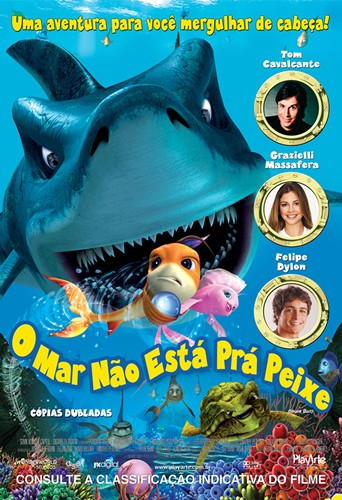 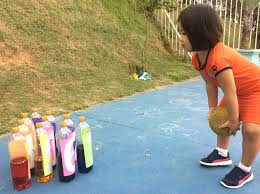 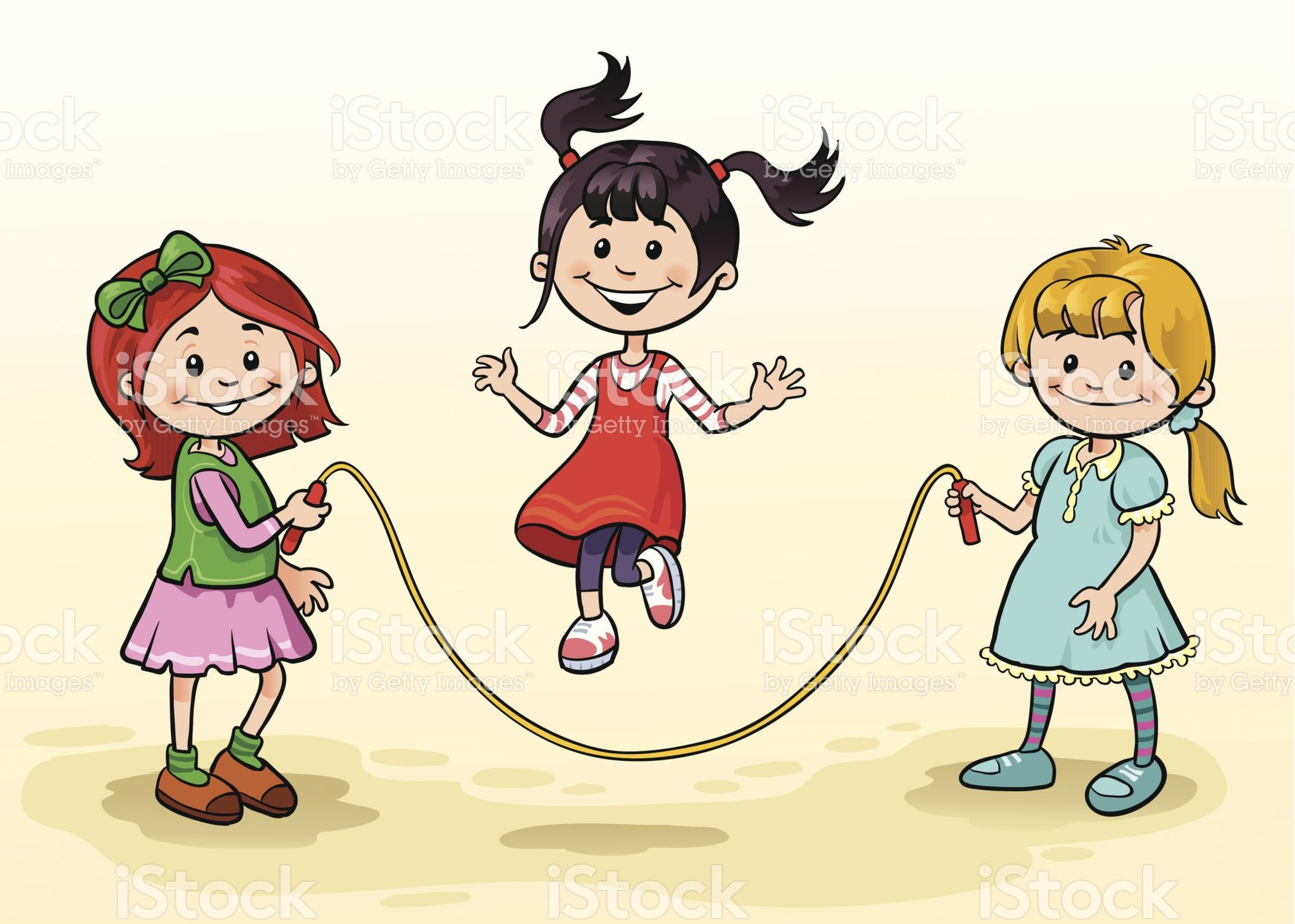 